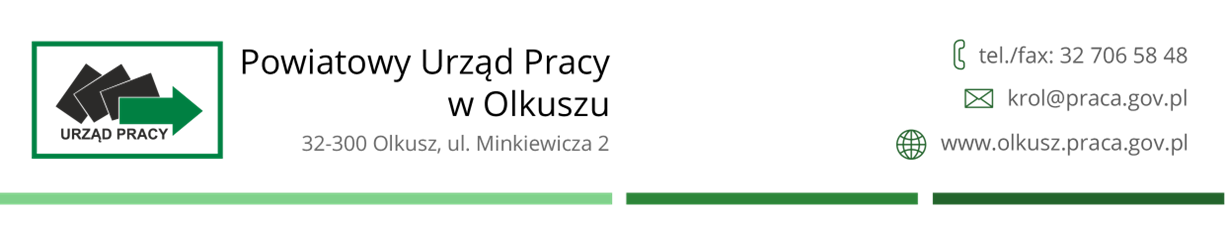 TEMATYKA SPOTKANIATERMIN SPOTKANIATERMIN PRZYJMOWANIA ZGŁOSZEŃPROWADZĄCY/ KONTAKT MIEJSCE SPOTKANIAKWIECIŃKWIECIŃKWIECIŃKWIECIŃpokój 1/ poziom górnyWizerunek w świecie realnym i wirtualnym. Moja marka osobista.25.04.202324.04.2023doradca zawodowyAnna Janiktel. 32 706 58 34a.janik@olkusz.praca.gov.pl pokój 1/ poziom górnyWizerunek w świecie realnym i wirtualnym. Moja marka osobista.25.04.202324.04.2023doradca zawodowyAnna Wójciktel. 32 706 58 34a.wojcik@olkusz.praca.gov.pl pokój 1/ poziom górnyMAJMAJMAJMAJpokój 1/ poziom górnyWizerunek w świecie realnym i wirtualnym. Moja marka osobista.25.05.202324.05.2023doradca zawodowyAnna Janiktel. 32 706 58 34a.janik@olkusz.praca.gov.pldoradca zawodowyAnna Wójciktel. 32 706 58 34a.wojcik@olkusz.praca.gov.plpokój 1/ poziom górny